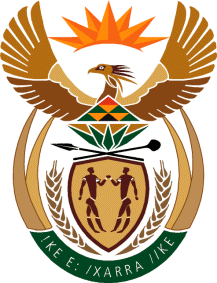 MINISTRY OF TOURISMREPUBLIC OF SOUTH AFRICAPrivate Bag X424, Pretoria, 0001, South Africa. Tel. (+27 12) 444 6780, Fax (+27 12) 444 7027Private Bag X9154, Cape Town, 8000, South Africa. Tel. (+27 21) 469 5800, Fax: (+27 21) 465 3216NATIONAL ASSEMBLY:QUESTION FOR WRITTEN REPLY:Question Number:		86Date of Publication:	13 February 2020NA IQP Number:		1Date of reply:		25 February 2020Mr M S F De Freitas  (DA) to ask the Minister of Tourism:Whether there are any plans put in place to undertake studies on brand positivity by tourists and/or potential tourists to the Republic; if not, what is the position in this regard; if so, what are the (a) deadlines, (b) milestones and (c) timelines in this regard?		NW95EREPLY:Whether there are any plans put in place to undertake studies on brand positivity by tourist and / or potential tourist to the Republic.SA Tourism does conduct brand positivity studies through an in-depth assessment of travellers' perceptions of South Africa as a leisure travel destination across key priority markets. The aim of the study is to inform the key marketing and strategic initiatives of SA Tourism; thereby, improving the return on marketing investment in each market. (a)–(c) The study is currently carried out 3 times a year during the major booking and buying cycle of our target markets. SA Tourism currently runs the study in 17 of the core markets. 